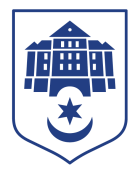 Тернопільська міська рада восьмого скликанняПротокол №117позапланового засідання виконавчого комітету міської ради28.10.2022				Початок засідання										16.00Головуючий: Надал Сергій.Присутні на засіданні : Дідич Володимир, Корнутяк Володимир, Кузьма Ольга, Крисоватий Ігор, Надал Сергій, Стемковський Владислав, Остапчук Вікторія, Татарин Богдан, Туткалюк Ольга.Відсутні на засіданні: Гірчак Ігор, Осадця Сергій, Солтис Віктор, Хімейчук Іван, Якимчук Петро.Кворум є – 9 членів виконавчого комітету. СЛУХАЛИ: Про внесення змін до бюджету Тернопільської міської територіальної громади на 2022 рік;Про внесення змін в рішення виконавчого комітету від 08.03.2022 року № 220 «Про  погодження кандидатур на посади командирів добровольчих формувань Тернопільської міської територіальної громади»;Про перерозподіл вільних залишків субвенцій  з державного бюджету місцевим бюджетам станом на 01.01.2022 року;Про внесення змін у «Програму забезпечення обороноздатності військових формувань Тернопільського гарнізону та військового призову Тернопільської міської територіальної громади на 2022 рік».ЗАПРОШЕНИЙ: Гукалюк Петро.ДОПОВІДАЛИ: Остапчук Вікторія, Гукалюк Петро.ГОЛОСУВАННЯ: за –9, проти – 0, утримались – 0.ВИРІШИЛИ: рішення  №№ 1189, 1190, 1191, 1192 додаються.	Міський голова							Сергій НАДАЛІрина Чорній   0674472610